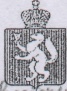 Правительство Свердловской области Территориальная комиссия Байкаловского района  по деламнесовершеннолетних  и защите их правПОСТАНОВЛЕНИЕ         28.01.2015  	                                             №  3-1с.БайкаловоО состоянии гибели и травматизма несовершеннолетних Байкаловскогорайона в 4 квартале 2014  года, в 2014 году и мерах по их снижению и профилактике      Заслушав и обсудив выступление ответственного секретаря территориальной комиссии Г.В. Бочаровой, заведующей организационно-методическим отделом ГБУЗ СО «Байкаловская ЦРБ» Н.Г.ЕпишинойКомиссия отмечает:I.   Показатель травматизма за 4 квартал 2014 года - 59 случаев, из них травмировано 20 девочек, что составляет 33,9%, 39 мальчиков, что составляет 66,1 % .  Повышение качества   работы по профилактике  дорожно-транспортного травматизма,  обучение правилам поведения во время пожара и соблюдению противопожарных мероприятий, своевременное выявление семейного неблагополучия, профилактическая работа с родителями и несовершеннолетними по профилактике детского травматизма  дали положительный результат.      В 4  квартале 2014 года не зафиксировано гибели несовершеннолетних, нет травмированных при ДТП, пожарах, отсутствуют случаи  укусов собаками, отравлений.   В течение года открыты медицинские кабинеты в следующих образовательных организациях: д/с «Теремок», д/с «Светлячок», д/с «Богатырь», Байкаловской СОШ, Еланской СОШ, Шадринской СОШ,  где медицинские услуги оказываются в соответствии с лицензией на медицинскую деятельность. Однако, проводимые мероприятия по профилактике травматизма не привели к снижению количества травмированных несовершеннолетних в 4 квартале 2014 г.  Увеличение травмированных произошло на 19 случаев (с 40 травм в 4 кв. 2013 г. до 59 травм в 4 кв. 2014 г.).       В целом, за 2014 год по сравнению с 2013 годом идет снижение на 37 травм, в 2014 году травмировано 216 несовершеннолетних (АППГ- 253).     В структуре мест получения травм в 4 квартале 2014 года:1 место –  бытовой травматизм (27) , что составляет 45,7% (АППГ - 20 случаев); 2 место -  школьный травматизм (17), что составляет 29 % от всех травм (АППГ-  9 случаев);3 место – уличный травматизм - 13 травм, что составляет 22% от всех травм (АППГ- 9 травм). Анализ детских травм в 4 квартале 2014 года.По видам повреждений в 4 квартале 2014 года:  поверхностные травмы - 13 (АППГ – 14); повреждения мышц и сухожилий - 19 (АППГ – 14);  открытые травмы - 3 (АППГ - 4); переломы конечностей - 15 (АППГ – 11); ожоги - 5 (АППГ – 2).  Количество ожогов увеличилось на 3 случая.  Все случаи ожогов у детей в возрасте от 0-6 лет произошли по вине родителей, не доглядели, не устранили причину (вылил кипяток на себя – 2 случая, упала, пролила суп на себя -1 случай, опустил руку в кипяток -1 случай, ожог о печку – 1 случай).     По локализации:травмы нижних конечностей - 22 (АППГ-11), рост на 11 случаев;травмы верхних конечностей -  19 (АППГ-18);  травмы шеи, грудного отдела, живота, поясничной области единичные.  Рост травм головы, лица, сотрясение головного мозга остается  достаточно высоким 12 случаев в 4 квартале 2014 г. (АППГ - 7 травм).      По травматизму группой риска остаются несовершеннолетние в возрасте от 7 до 14 лет - 38 травм, что составляет 64%, в возрасте 0-6 лет - 18 травмированных, соответствует 30,5 % от всех травмированных, в возрасте от 14 до 18 лет - 3 травмы, что соответствует  5 %.     По территории детский травматизм распределился следующим образом:Байкаловская - 27 травм;  Пелевинская - 3,  Н-Иленская - 5, Баженовская - 5, Шадринская - 6,  Городищенская - 7, Вязовская - 1, Еланская - 1  Краснополянская - 3, Ляпуновская – 1, Чурманская - 0.       Причины травматизма:  падения составляют 28 случаев (АППГ -17), воздействие неживых механических сил - 12 (АППГ- 11), воздействие живых  механических сил 14 (АППГ- 8), соприкосновение с горячим - 5 (АППГ- 2) от всего числа несовершеннолетних, получивших травмы.      По итогам 4 квартала 2014 г. в два раза возросло количество школьных травм по сравнению с АППГ.Травматизм в образовательных организациях в 2014 году. Всего травм, полученных в образовательных организациях района в 2014 году -  43,  в 2013 году - 47 .           В школах  района произошло 33 случая травмирования учащихся, из них:Байкаловская СОШ: 14 травм, из них 6 переломов, 2 (закрытая черепно-мозговая травма, сотрясение головного мозга);Баженовская СОШ: 6 травм, из них 1 перелом;Пелевинская ОШ: 4 травмы, из них 1 перелом;Городищенская СОШ: 2 травмы, из них 1 перелом;Липовская начальная школа: 2 травмы, из них 1 перелом;Байкаловская СКОШИ: 1 перелом;Чурманская ОШ: 1 перелом;Нижне-Иленская СОШ: 1 травма; Шадринская СОШ: 1 травма.Причины школьных травм:падения (11)  - получены во время перемен;  воздействие неживых механических сил (5) - удары, прижатия, оступился на лестнице;воздействие живых механических сил (10);на уроке физкультуры (7);во время перемен в спортзале  (3).      10 травмированных несовершеннолетних в дошкольных организациях, из них:д/с « Богатырь» - 2 травмы, из них сотрясение головного мозга - 1;д/с « Рябинушка - 2 травмы;д/с « Родничок» - 3 травмы;д/с «Теремок» - 2 травмы;д/с Городище -   1 перелом.Причины травматизма в образовательных организациях:падения – 3;воздействие неживых механических сил (ударился, прижал, оступился, стукнулся) – 5;воздействие живых механических сил - 2.         Сравнительный анализ по видам травм в образовательных организациях:Из таблицы видно, что идет увеличение почти в 2 раза травм в образовательных организациях, связанных с переломом конечностей, особенно пальцев рук.В целях снижения уровня травматизма несовершеннолетних в Байкаловском районе, по итогам показателей 2014 годаКомиссия решила:Информацию принять к сведению.2.   Поручить: 2.1. Начальнику Управления образованием Байкаловского муниципального района         С.Н.  Шушарину    2.1.1 проанализировать причины роста травмирования несовершеннолетних в   образовательных организациях за 4 квартал 2014 года, обратить особое внимание на увеличение количества серьезных травм (переломов);принять меры по обеспечению жесткого контроля за охрану жизни и здоровья детейв образовательных организациях. 2.2. Руководителям образовательных организаций Байкаловского муниципального района2.2.1  продолжить работу по профилактике детского травматизма, используя различные формы деятельности (инструктирование; проведение тематических кл.часов; организация бесед с мед.работниками, ГИБДД, противопожарными службами; участие в творческих конкурсах; просмотр видеофильмов; организация досуга учащихся и др.);          2.2.2  своевременно проводить мероприятия административно-хозяйственного направления  по благоустройству территории и здания, созданию безопасных условий жизнедеятельности детей.        2.3. Главному врачу ГБУЗ СО «Байкаловская ЦРБ» Г.В. Дорожкину продолжить работу по профилактике детского травматизма в быту, в том числе в средствах массовой информации;при осуществлении занятий по программе «Школа будущей матери», «Школа здоровья» уделять внимание вопросам профилактики травмирования детей раннего возраста. О принятых мерах направить информацию в ТКДН и ЗП до 01.04.2015 года.4.  По результатам анализа детского травматизма за 2014 год заслушать на заседании комиссии в феврале 2015 года:4.1. Директора Баженовской СОШ С.А.Папулову по вопросу профилактики гибели и травматизма учащихся Баженовской СОШ, в связи с ростом травмирования детей во время образовательного процесса.4.2. Директора Пелевинской ООШ В.В.Захарова по вопросу профилактики гибели и травматизма учащихся Пелевинской ООШ, в связи с ростом травмирования детей во время образовательного процесса.5.  Осуществить проверку состояния профилактической работы по предотвращению травматизма несовершеннолетних в МАОУ «Байкаловская СОШ», ДОУ «Рябинушка» (с.Байкалово) в марте 2015 года.Председатель территориальной 	                 комиссии                                                                                                                               Е.А.Бахарева                                                            2014 г.        2013 г.Всего травм 4347переломы136ЗЧМТ21СГМ25Ушибленные раны разных частей тела1822Повреждение связочного аппарата36Резаные, рваные, инфицированные раны32Травма глаза10